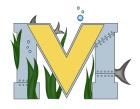 			PROJECT #2 PROPOSALName:  Brett JardineProject:  3D PrintingPart A:  Brainstorming...describe your project idea(s) print a speaker for the iphone 6Create my own object designed in TinkercadPart B:  Electronic Resources…List active hyperlinks to any relevant online resourcesThingiverse …  https://www.thingiverse.com/Tinkercad …  https://www.tinkercad.com/Etching … https://picsvg.com/Part C:  Planning…Materials list [NOTE: if we do not have it, include link to purchase from Amazon.ca]3D PrinterFilament (White)LaptopDesigns…Include any sketches/pictures and/or links to video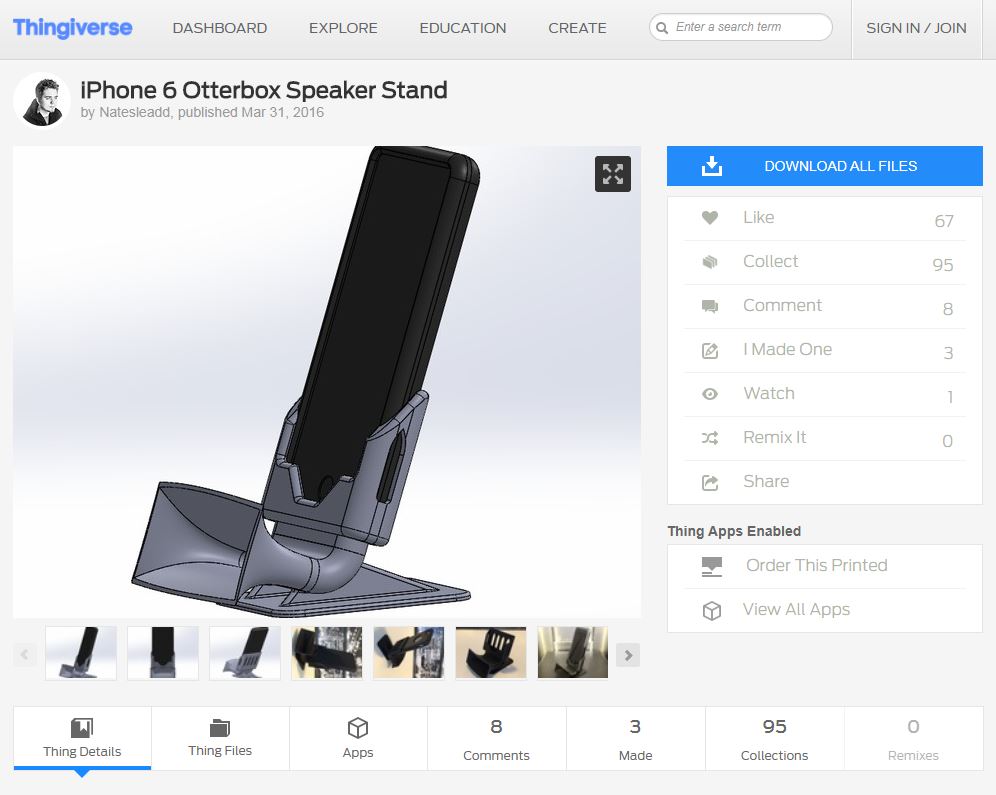 